                                               Številka: 900-0004/2021-366                                                                                           Datum: 18. 5. 2021OBČINSKEMU SVETUMESTNE OBČINE NOVO MESTOPripravila:po pooblastilu župana, št. 100-38/2009-146 (409) z dne 31.8.2020                             mag. Mateja Jerič            vodja Urada za družbene dejavnosti                                                                                                                                                      dr. Vida Čadonič Špelič                                                                                          direktoricaPriloga: seznam defibrilatorjev Seznam kontaktnih oseb za AED-je Defibtech na področju MO Novo mesto (Javno dostopni)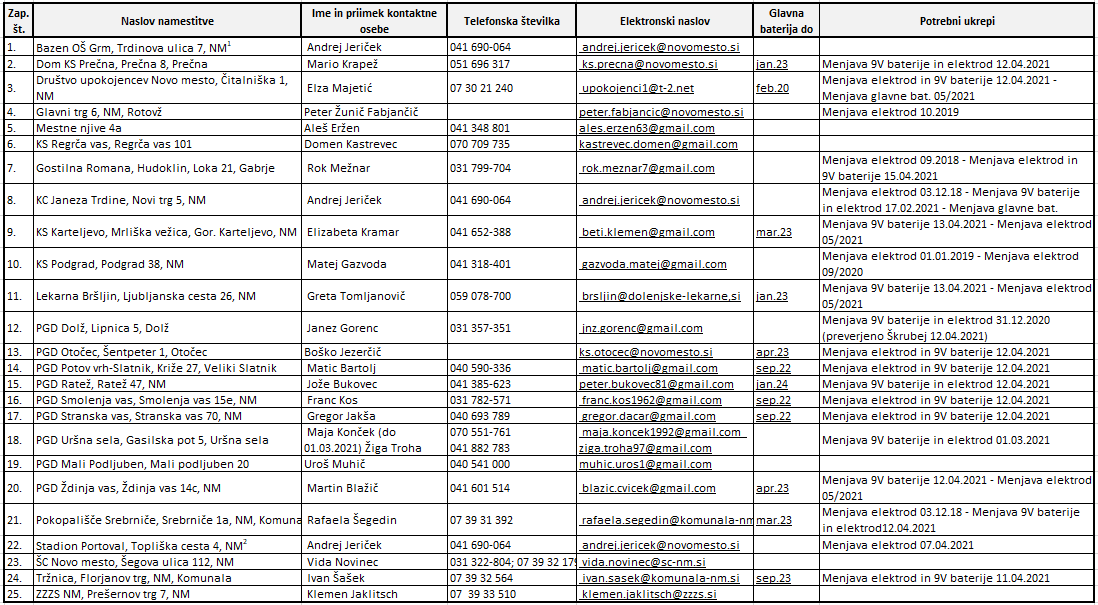 OPOMBE:Defibrilator se nahaja v notranjosti objekta, pri bazenu samem.Stadion je ograjen, zato je za vstop potrebna posebna kartica, ki odpre vrata. Defibrilator se nahaja na objektu znotraj ograjenega prostora stadiona.ZADEVA:Odgovor na ustno vprašanje člana Občinskega sveta NASLOV:Stanje defibrilatorjevZVEZA:Ustno vprašanje svetnika  Adolfa Zupana, podano na 19. seji Občinskega sveta Mestne občine Novo mesto dne 22. 4. 2021, št. 900-0004/2021-366POBUDA/VPRAŠANJE:Stanje defibrilatorjevKakšno je njihovo število, lokacije in ureditev vzdrževanjaODGOVOR: V prilogi prilagamo seznam AED-jev v MO NM z vsemi vzdrževalnimi  ukrepi, za katere skrbi Zdravstveni dom Novo mesto. Skrbniki AED-jev so bili določeni in pisno obveščeni z navodili o rednem pregledovanju naprav. ZD NM je za skrbnike naprav dopolnil obvestilo  o pravilnem načinu rednega vzdrževanja in obveznem trimesečnem obveščanju o stanju AED-jev. V kratkem bodo organizirali tudi kratko izobraževanje preko AV konference.